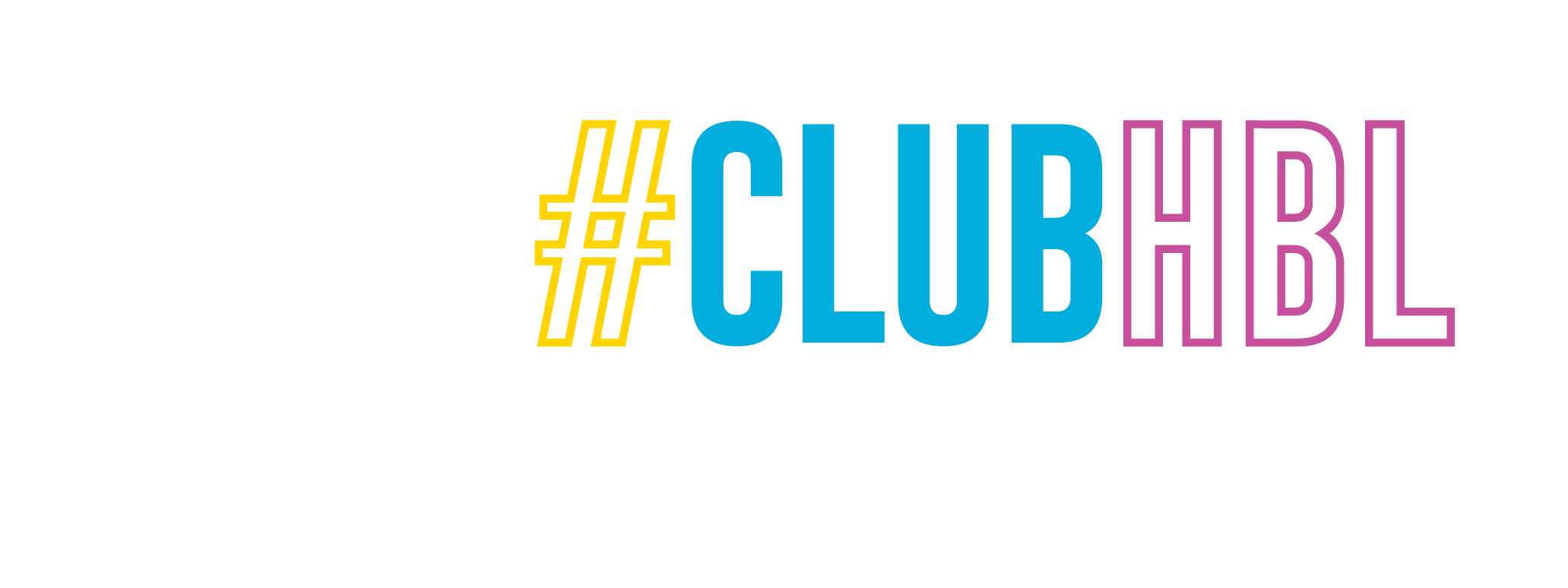 PLAYING REGSThe batting team faces no more than 100 balls.The batter’s first ball is always a Free-Hit.The ball after a Wide or No-Ball is always a Free Hit.Batter’s must retire after facing 20 balls.New batters have 30sec to take guard.Bowlers can bowl no more than 20 balls each.Bowlers can bowl 5 or 10 balls in succession. Bowlers change ends every 10 balls.No more than 2 fielders can be outside the circle for the first 40 balls. 4 fielders can be out for the remaining 60 balls.The inner circle should be 25 yards, while the boundary should be 40 yards or less. No extra ball for a wide or no ball.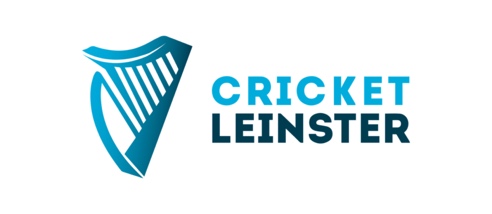 